R&S® TMU9evo / TMV9evoПередавачі телевізійні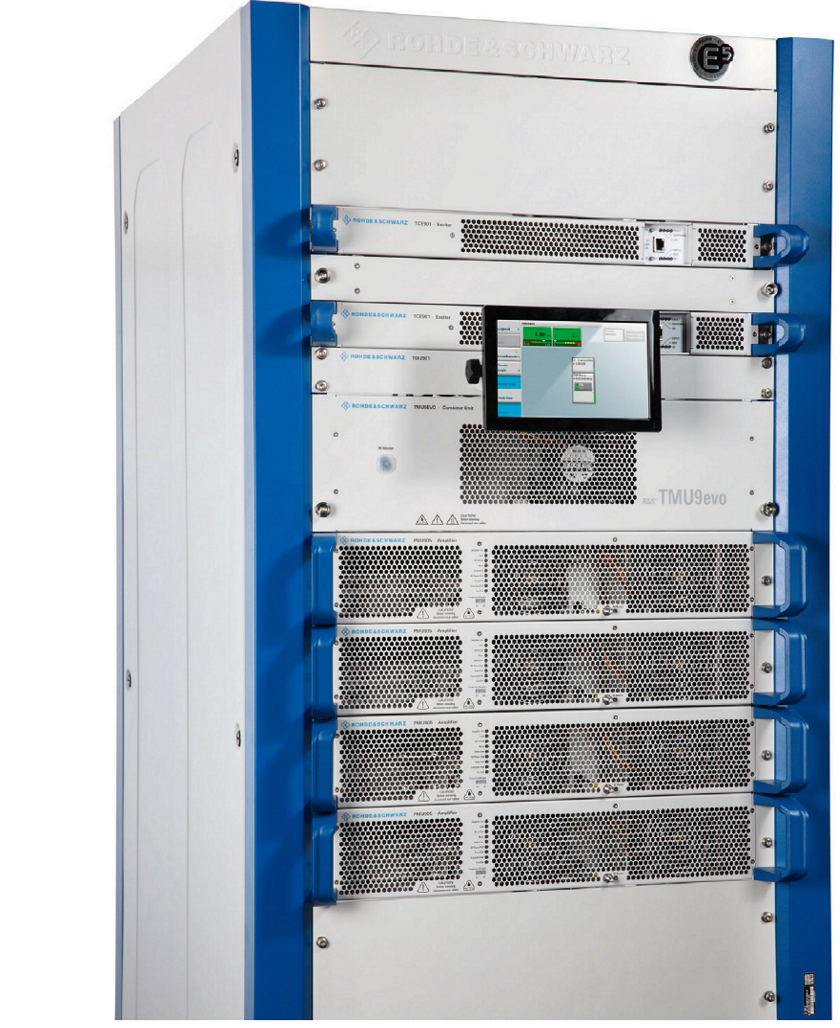 Специфікація(із інструкції з експлуатації)(System Manual 2510.0075.02 ─ 01)Технічні характеристики TMU9evo/TMV9evoЗагальні характеристики системи R&S TMU9, R&S TMU9evo і R&S TMV9 для DTVТехнічні характеристики R&S TMU9-С для DTV (з блоком підсилювача R&S PMU905)Технічні характеристики R&S TMU9evo/TMV9evo для DAB Вимоги для вихідних канальних фільтрів для R&S TMU9evo/TMV9evoДля забезпечення вимог стандартів щодо подавлення позаполосних складових необхідне використання канальних фільтрів.DVB-T/Т2Плечеве затухання спектру (shoulder distance) на стороні передавача в тракті до фільтра повинно бути не менше 37 dB.Характеристики необхідного канального фільтра для DVB-T, некритична маска для BW=8МГцХарактеристики необхідного канального фільтра для DVB-T, критична маска для BW=8МГцХарактеристики необхідного канального фільтра для DVB-T, некритична маска для BW=8МГцХарактеристики необхідного канального фільтра для DVB-T, критична маска для BW=8МГцЗагальні вимогиVSWR:≤1.22 в полосі Дрейф АЧХ :≤2 kHz/KDVB-T2Плечеве затухання спектру (shoulder distance) на стороні передавача в тракті до фільтра повинно бути не менше 37 dB. Для використання специфічних режимів DVB-T2 ("Extended carrier mode" 8K, 16K, 32K) відносне збільшення полоси каналу бути не менше ± 80 kHz: наприклад, для каналу 8МГц — ± 3.885 MHz.Інші характеристики — аналогічно вимогам DVB-T.ATSCПлечеве затухання спектру (shoulder distance) на стороні передавача в тракті до фільтра повинно бути не менше 37 dB.Характеристики необхідного канального фільтра для "Full Power FCC Mask"Характеристики необхідного канального фільтра для"Stringent Mask"Загальні вимогиVSWR::≤1.12 … 1.15 в полосі до±3.805 MHzДрейф АЧХ :≤2 kHz/KATSC (Canada)Плечеве затухання спектру (shoulder distance) на стороні передавача в тракті до фільтра повинно бути не менше 37 dB.Характеристики необхідного канального фільтра для "Canadian Tight Mask"Загальні вимогиVSWR::≤1.12 … 1.15 в полосіДрейф АЧХ :≤2 kHz/KISDB-T (Japan)Плечеве затухання спектру (shoulder distance) на стороні передавача в тракті до фільтра повинно бути не менше 37 dB.Характеристики необхідного канального фільтра для "Non-Critical Mask"Загальні вимогиVSWR::≤1.12 … 1.22в полосіДрейф АЧХ :≤2 kHz/KISDB-TBПлечеве затухання спектру (shoulder distance) на стороні передавача в тракті до фільтра повинно бути не менше 37 dB.Характеристики необхідного канального фільтра для "Non-Critical Mask"Характеристики необхідного канального фільтра для "Sub-Critical Mask"Характеристики необхідного канального фільтра для"Critical Mask"Загальні вимогиVSWR::≤1.12 … 1.22в полосіДрейф АЧХ :≤2 kHz/KATVПри роботі з сигналами аналогового ТБ необхідне підключення 4х-контурного полосового фільтра (4-circuit) для дотимання вимог стандартів.Характеристики необхідного канального фільтра для ATVЗагальні вимогиVSWR::≤1.06… 1.09в полосіДрейф АЧХ :≤2 kHz/KDTMBПлечеве затухання спектру (shoulder distance) на стороні передавача в тракті до фільтра повинно бути не менше 37 dB.Характеристики необхідного канального фільтра дляcritical mask" (B = 8 MHz)Загальні вимогиVSWR:≤1.12 в полосі до±3.78 MHzДрейф АЧХ :≤2 kHz/KХарактеристики необхідного канального фільтра при роботі з сигналами ATV в сусідньому(-іх) каналі (BW = 8 MHz)Технічні характеристики блока підсилювача PMV901Загальні характеристики, для 750 W: 02/04; 350 W: 03/05* The tunit is suitable if the center frequency of the applied signal meets it's frequencyrange. The bandwidth of the signal shall not exceed 8 MHz. In case of e.g. ATSC oranalog TV signals the channel's center frequency is used, not the pilot or the picturecarrier.Робота з DTVDVB-T/-HDVB-T/-HDVB-T2ISDB-TISDB-TATSCDAB (для TMV9)DAB (для TMV9)DTMBДіапазон частотUHF band IV/V (крок переналаштування 1 Hz): 470 MHz … 862 MHz VHF band III (крок переналаштування 1 Hz): 170 MHz … 254 MHzUHF band IV/V (крок переналаштування 1 Hz): 470 MHz … 862 MHz VHF band III (крок переналаштування 1 Hz): 170 MHz … 254 MHzUHF band IV/V (крок переналаштування 1 Hz): 470 MHz … 862 MHz VHF band III (крок переналаштування 1 Hz): 170 MHz … 254 MHzUHF band IV/V (крок переналаштування 1 Hz): 470 MHz … 862 MHz VHF band III (крок переналаштування 1 Hz): 170 MHz … 254 MHzUHF band IV/V (крок переналаштування 1 Hz): 470 MHz … 862 MHz VHF band III (крок переналаштування 1 Hz): 170 MHz … 254 MHzUHF band IV/V (крок переналаштування 1 Hz): 470 MHz … 862 MHz VHF band III (крок переналаштування 1 Hz): 170 MHz … 254 MHzUHF band IV/V (крок переналаштування 1 Hz): 470 MHz … 862 MHz VHF band III (крок переналаштування 1 Hz): 170 MHz … 254 MHzUHF band IV/V (крок переналаштування 1 Hz): 470 MHz … 862 MHz VHF band III (крок переналаштування 1 Hz): 170 MHz … 254 MHzUHF band IV/V (крок переналаштування 1 Hz): 470 MHz … 862 MHz VHF band III (крок переналаштування 1 Hz): 170 MHz … 254 MHzПолоса каналу5, 6, 7, 8МГц5, 6, 7, 8МГц1.7, 5, 6, 7, 8МГц6, 7, 8МГц6, 7, 8МГц6МГц1.536МГц1.536МГц6, 7, 8МГцСтандартиETSI EN 300744ETSI EN 302304 (opt.)ETSI EN 300744ETSI EN 302304 (opt.)ETSI EN 302755ARIB STD-B31 ABNT NBR 15601ARIB STD-B31 ABNT NBR 15601FCC Doc. A/53ETSI EN 300 401ETSI EN 300 401GB 20600-2006Підтримка SFN / DTxETSI TS 101 191ETSI TS 101 191ETSI TS 101 191ARIB STD-B31ABNT NBR 15601ARIB STD-B31ABNT NBR 15601ETSI EN 300 401ETSI EN 300 401GY/T 229.1-2008Відповідність вимогам EMCETSI EN 302 296-2ETSI EN 301 489-1 / -14with channel bandpassETSI EN 302 296-2ETSI EN 301 489-1 / -14with channel bandpassETSI EN 302 296-2ETSI EN 301 489-1 / -14with channel bandpassARIB STD-B31 ABNT NBR 15601Part 1ARIB STD-B31 ABNT NBR 15601Part 1ETSI EN 302077-2ETSIEN 301489-11ETSI EN 302077-2ETSIEN 301489-11Макс. висота над рівнем моря2000 м; до 3000м  - по запиту2000 м; до 3000м  - по запиту2000 м; до 3000м  - по запиту2000 м; до 3000м  - по запиту2000 м; до 3000м  - по запиту2000 м; до 3000м  - по запиту2000 м; до 3000м  - по запиту2000 м; до 3000м  - по запиту2000 м; до 3000м  - по запитуТепература робочого приміщення+1 °C … +45 °C+1 °C … +45 °C+1 °C … +45 °C+1 °C … +45 °C+1 °C … +45 °C+1 °C … +45 °C+1 °C … +45 °C+1 °C … +45 °C+1 °C … +45 °CMaximum rela- tive humidity95 % non-condensing (interior)95 % non-condensing (interior)95 % non-condensing (interior)95 % non-condensing (interior)95 % non-condensing (interior)95 % non-condensing (interior)95 % non-condensing (interior)95 % non-condensing (interior)95 % non-condensing (interior)Умови експлуатаціїETSI EN 300-019-1-3, використання в середині приміщень у відповідності п. 3.2, у визначеному діапазоні робочих температур, без випадіння конденсатуETSI EN 300-019-1-3, використання в середині приміщень у відповідності п. 3.2, у визначеному діапазоні робочих температур, без випадіння конденсатуETSI EN 300-019-1-3, використання в середині приміщень у відповідності п. 3.2, у визначеному діапазоні робочих температур, без випадіння конденсатуETSI EN 300-019-1-3, використання в середині приміщень у відповідності п. 3.2, у визначеному діапазоні робочих температур, без випадіння конденсатуETSI EN 300-019-1-3, використання в середині приміщень у відповідності п. 3.2, у визначеному діапазоні робочих температур, без випадіння конденсатуETSI EN 300-019-1-3, використання в середині приміщень у відповідності п. 3.2, у визначеному діапазоні робочих температур, без випадіння конденсатуETSI EN 300-019-1-3, використання в середині приміщень у відповідності п. 3.2, у визначеному діапазоні робочих температур, без випадіння конденсатуETSI EN 300-019-1-3, використання в середині приміщень у відповідності п. 3.2, у визначеному діапазоні робочих температур, без випадіння конденсатуETSI EN 300-019-1-3, використання в середині приміщень у відповідності п. 3.2, у визначеному діапазоні робочих температур, без випадіння конденсатуНапруги електормережі4W + PE (L1 / L2 / L3 / N /PE)Variant 21 (EU)230 V AC / 400 V AC ±15 %2W + PE (L1 / L2 / PE)Variant 41 (UL)240 V AC (±10 %)4W + PE (Y) (L1 / L2 / L3 / N / PE)Variant 48 (UL)208 V AC (±10 %)4W + PE (L1 / L2 / L3 / N /PE)Variant 21 (EU)230 V AC / 400 V AC ±15 %2W + PE (L1 / L2 / PE)Variant 41 (UL)240 V AC (±10 %)4W + PE (Y) (L1 / L2 / L3 / N / PE)Variant 48 (UL)208 V AC (±10 %)4W + PE (L1 / L2 / L3 / N /PE)Variant 21 (EU)230 V AC / 400 V AC ±15 %2W + PE (L1 / L2 / PE)Variant 41 (UL)240 V AC (±10 %)4W + PE (Y) (L1 / L2 / L3 / N / PE)Variant 48 (UL)208 V AC (±10 %)4W + PE (L1 / L2 / L3 / N /PE)Variant 21 (EU)230 V AC / 400 V AC ±15 %2W + PE (L1 / L2 / PE)Variant 41 (UL)240 V AC (±10 %)4W + PE (Y) (L1 / L2 / L3 / N / PE)Variant 48 (UL)208 V AC (±10 %)4W + PE (L1 / L2 / L3 / N /PE)Variant 21 (EU)230 V AC / 400 V AC ±15 %2W + PE (L1 / L2 / PE)Variant 41 (UL)240 V AC (±10 %)4W + PE (Y) (L1 / L2 / L3 / N / PE)Variant 48 (UL)208 V AC (±10 %)4W + PE (L1 / L2 / L3 / N /PE)Variant 21 (EU)230 V AC / 400 V AC ±15 %2W + PE (L1 / L2 / PE)Variant 41 (UL)240 V AC (±10 %)4W + PE (Y) (L1 / L2 / L3 / N / PE)Variant 48 (UL)208 V AC (±10 %)4W + PE (L1 / L2 / L3 / N /PE)Variant 21 (EU)230 V AC / 400 V AC ±15 %2W + PE (L1 / L2 / PE)Variant 41 (UL)240 V AC (±10 %)4W + PE (Y) (L1 / L2 / L3 / N / PE)Variant 48 (UL)208 V AC (±10 %)4W + PE (L1 / L2 / L3 / N /PE)Variant 21 (EU)230 V AC / 400 V AC ±15 %2W + PE (L1 / L2 / PE)Variant 41 (UL)240 V AC (±10 %)4W + PE (Y) (L1 / L2 / L3 / N / PE)Variant 48 (UL)208 V AC (±10 %)4W + PE (L1 / L2 / L3 / N /PE)Variant 21 (EU)230 V AC / 400 V AC ±15 %2W + PE (L1 / L2 / PE)Variant 41 (UL)240 V AC (±10 %)4W + PE (Y) (L1 / L2 / L3 / N / PE)Variant 48 (UL)208 V AC (±10 %)Частота електромережі50 Hz / 60 Hz50 Hz / 60 Hz50 Hz / 60 Hz50 Hz / 60 Hz50 Hz / 60 Hz50 Hz / 60 Hz50 Hz / 60 Hz50 Hz / 60 Hz50 Hz / 60 HzКоеф. потужності (PF) на фазуЗагальний режим>0.98Doherty –режим >0.97при активації функції корекції PFі номінальній вихідній потужності Загальний режим>0.98Doherty –режим >0.97при активації функції корекції PFі номінальній вихідній потужності Загальний режим>0.98Doherty –режим >0.97при активації функції корекції PFі номінальній вихідній потужності Загальний режим>0.98Doherty –режим >0.97при активації функції корекції PFі номінальній вихідній потужності Загальний режим>0.98Doherty –режим >0.97при активації функції корекції PFі номінальній вихідній потужності Загальний режим>0.98Doherty –режим >0.97при активації функції корекції PFі номінальній вихідній потужності Загальний режим>0.98Doherty –режим >0.97при активації функції корекції PFі номінальній вихідній потужності Загальний режим>0.98Doherty –режим >0.97при активації функції корекції PFі номінальній вихідній потужності Загальний режим>0.98Doherty –режим >0.97при активації функції корекції PFі номінальній вихідній потужності Circuit feed- backETSIEN61000-3-12fulfilledwithRSCE≥33andnominalpower"Suitable for operation on the public grid"ETSI EN 61000-3-2 (transmitter with ≤3 amplifiers; I < 16 A per phase)ETSI EN 61000-3-12 tTransmitter with ≥4 amplifiers; I > 16 A and ≤75 A per phase)ETSIEN61000-3-12fulfilledwithRSCE≥33andnominalpower"Suitable for operation on the public grid"ETSI EN 61000-3-2 (transmitter with ≤3 amplifiers; I < 16 A per phase)ETSI EN 61000-3-12 tTransmitter with ≥4 amplifiers; I > 16 A and ≤75 A per phase)ETSIEN61000-3-12fulfilledwithRSCE≥33andnominalpower"Suitable for operation on the public grid"ETSI EN 61000-3-2 (transmitter with ≤3 amplifiers; I < 16 A per phase)ETSI EN 61000-3-12 tTransmitter with ≥4 amplifiers; I > 16 A and ≤75 A per phase)ETSIEN61000-3-12fulfilledwithRSCE≥33andnominalpower"Suitable for operation on the public grid"ETSI EN 61000-3-2 (transmitter with ≤3 amplifiers; I < 16 A per phase)ETSI EN 61000-3-12 tTransmitter with ≥4 amplifiers; I > 16 A and ≤75 A per phase)ETSIEN61000-3-12fulfilledwithRSCE≥33andnominalpower"Suitable for operation on the public grid"ETSI EN 61000-3-2 (transmitter with ≤3 amplifiers; I < 16 A per phase)ETSI EN 61000-3-12 tTransmitter with ≥4 amplifiers; I > 16 A and ≤75 A per phase)ETSIEN61000-3-12fulfilledwithRSCE≥33andnominalpower"Suitable for operation on the public grid"ETSI EN 61000-3-2 (transmitter with ≤3 amplifiers; I < 16 A per phase)ETSI EN 61000-3-12 tTransmitter with ≥4 amplifiers; I > 16 A and ≤75 A per phase)ETSIEN61000-3-12fulfilledwithRSCE≥33andnominalpower"Suitable for operation on the public grid"ETSI EN 61000-3-2 (transmitter with ≤3 amplifiers; I < 16 A per phase)ETSI EN 61000-3-12 tTransmitter with ≥4 amplifiers; I > 16 A and ≤75 A per phase)ETSIEN61000-3-12fulfilledwithRSCE≥33andnominalpower"Suitable for operation on the public grid"ETSI EN 61000-3-2 (transmitter with ≤3 amplifiers; I < 16 A per phase)ETSI EN 61000-3-12 tTransmitter with ≥4 amplifiers; I > 16 A and ≤75 A per phase)ETSIEN61000-3-12fulfilledwithRSCE≥33andnominalpower"Suitable for operation on the public grid"ETSI EN 61000-3-2 (transmitter with ≤3 amplifiers; I < 16 A per phase)ETSI EN 61000-3-12 tTransmitter with ≥4 amplifiers; I > 16 A and ≤75 A per phase)Стійкість до перехідних процесів та пакетних завад (за EN61000-4-4)< 2 kV (mains)< 1 kV (signals)< 2 kV (mains)< 1 kV (signals)< 2 kV (mains)< 1 kV (signals)< 2 kV (mains)< 1 kV (signals)< 2 kV (mains)< 1 kV (signals)< 2 kV (mains)< 1 kV (signals)< 2 kV (mains)< 1 kV (signals)< 2 kV (mains)< 1 kV (signals)< 2 kV (mains)< 1 kV (signals)Стійкість до імпульсних завад (за EN61000-4-5)< 1 kV (symmetrical): L1 - L2, L1 - L3, L1 - N; L2 - L3, L2 – N, L3 – N< 2 kV (non-symmetrical): L1 / L2 / L3 / N – PE< 1 kV (symmetrical): L1 - L2, L1 - L3, L1 - N; L2 - L3, L2 – N, L3 – N< 2 kV (non-symmetrical): L1 / L2 / L3 / N – PE< 1 kV (symmetrical): L1 - L2, L1 - L3, L1 - N; L2 - L3, L2 – N, L3 – N< 2 kV (non-symmetrical): L1 / L2 / L3 / N – PE< 1 kV (symmetrical): L1 - L2, L1 - L3, L1 - N; L2 - L3, L2 – N, L3 – N< 2 kV (non-symmetrical): L1 / L2 / L3 / N – PE< 1 kV (symmetrical): L1 - L2, L1 - L3, L1 - N; L2 - L3, L2 – N, L3 – N< 2 kV (non-symmetrical): L1 / L2 / L3 / N – PE< 1 kV (symmetrical): L1 - L2, L1 - L3, L1 - N; L2 - L3, L2 – N, L3 – N< 2 kV (non-symmetrical): L1 / L2 / L3 / N – PE< 1 kV (symmetrical): L1 - L2, L1 - L3, L1 - N; L2 - L3, L2 – N, L3 – N< 2 kV (non-symmetrical): L1 / L2 / L3 / N – PE< 1 kV (symmetrical): L1 - L2, L1 - L3, L1 - N; L2 - L3, L2 – N, L3 – N< 2 kV (non-symmetrical): L1 / L2 / L3 / N – PE< 1 kV (symmetrical): L1 - L2, L1 - L3, L1 - N; L2 - L3, L2 – N, L3 – N< 2 kV (non-symmetrical): L1 / L2 / L3 / N – PEРівень шумуСистема з двома блоками підсилювачів: < 64 dB(A) (at normal operation)Система з двома блоками підсилювачів: < 64 dB(A) (at normal operation)Система з двома блоками підсилювачів: < 64 dB(A) (at normal operation)Система з двома блоками підсилювачів: < 64 dB(A) (at normal operation)Система з двома блоками підсилювачів: < 64 dB(A) (at normal operation)Система з двома блоками підсилювачів: < 64 dB(A) (at normal operation)Система з двома блоками підсилювачів: < 64 dB(A) (at normal operation)Система з двома блоками підсилювачів: < 64 dB(A) (at normal operation)Система з двома блоками підсилювачів: < 64 dB(A) (at normal operation)Permitted VSWRs ≤1.33аварійне вимикання s > 1 : 1.33 (standard) або до  s > 1 : 1.45 (configurable)s ≤1.33аварійне вимикання s > 1 : 1.33 (standard) або до  s > 1 : 1.45 (configurable)s ≤1.33аварійне вимикання s > 1 : 1.33 (standard) або до  s > 1 : 1.45 (configurable)s ≤1.33аварійне вимикання s > 1 : 1.33 (standard) або до  s > 1 : 1.45 (configurable)s ≤1.33аварійне вимикання s > 1 : 1.33 (standard) або до  s > 1 : 1.45 (configurable)s ≤1.33аварійне вимикання s > 1 : 1.33 (standard) або до  s > 1 : 1.45 (configurable)s ≤1.33аварійне вимикання s > 1 : 1.33 (standard) або до  s > 1 : 1.45 (configurable)s ≤1.33аварійне вимикання s > 1 : 1.33 (standard) або до  s > 1 : 1.45 (configurable)s ≤1.33аварійне вимикання s > 1 : 1.33 (standard) або до  s > 1 : 1.45 (configurable)РЧ роз’єм виходу  TMU97/16" для систем з 1 блоком підсилювачаEIA 1 5/8" для систем з >1 блоків підсилювачів7/16" для систем з 1 блоком підсилювачаEIA 1 5/8" для систем з >1 блоків підсилювачів7/16" для систем з 1 блоком підсилювачаEIA 1 5/8" для систем з >1 блоків підсилювачів7/16" для систем з 1 блоком підсилювачаEIA 1 5/8" для систем з >1 блоків підсилювачів7/16" для систем з 1 блоком підсилювачаEIA 1 5/8" для систем з >1 блоків підсилювачів7/16" для систем з 1 блоком підсилювачаEIA 1 5/8" для систем з >1 блоків підсилювачів7/16" для систем з 1 блоком підсилювачаEIA 1 5/8" для систем з >1 блоків підсилювачів7/16" для систем з 1 блоком підсилювачаEIA 1 5/8" для систем з >1 блоків підсилювачів7/16" для систем з 1 блоком підсилювачаEIA 1 5/8" для систем з >1 блоків підсилювачівРЧ роз’єм виходу TMV97/16" для систем з 1 або2  блоками підсилювачівEIA 1 5/8" для систем з >2 блоків підсилювачів7/16" для систем з 1 або2  блоками підсилювачівEIA 1 5/8" для систем з >2 блоків підсилювачів7/16" для систем з 1 або2  блоками підсилювачівEIA 1 5/8" для систем з >2 блоків підсилювачів7/16" для систем з 1 або2  блоками підсилювачівEIA 1 5/8" для систем з >2 блоків підсилювачів7/16" для систем з 1 або2  блоками підсилювачівEIA 1 5/8" для систем з >2 блоків підсилювачів7/16" для систем з 1 або2  блоками підсилювачівEIA 1 5/8" для систем з >2 блоків підсилювачів7/16" для систем з 1 або2  блоками підсилювачівEIA 1 5/8" для систем з >2 блоків підсилювачів7/16" для систем з 1 або2  блоками підсилювачівEIA 1 5/8" для систем з >2 блоків підсилювачів7/16" для систем з 1 або2  блоками підсилювачівEIA 1 5/8" для систем з >2 блоків підсилювачівВхідний сигналASIASIASITS over IPASIASIASI SMTPE310METI EDIETI EDIASITS over IPШвидкість вх.сигналу3 Mbps …30 Mbps3 Mbps …30 Mbps3 Mbps …50 Mbps32.507937 Mbps32.507937 Mbps19.39 Mbps2.048 Mbps2.048 Mbps4.813 Mbps …32.486 MbpsІнтерфейси послідовних входів 2 x ASI (HP/LP)BNC 75 Ω2 x ASI (HP/LP)BNC 75 Ω2 x ASIBNC 75 Ω2 x ASIBNC 75Ω2 x ASIBNC 75Ω2 x SMPTE3102 x ASIBNC 75 Ω2 x ETIBNC 75 Ω/> 10kΩ2 x ETIBNC 75 Ω/> 10kΩ2 x ASIBNC 75 ΩІнтерфейси входів IP2 x GigaBit Ethernet, RJ452 x GigaBit Ethernet, RJ452 x GigaBit Ethernet, RJ452 x GigaBit Ethernet, RJ452 x GigaBit Ethernet, RJ452 x GigaBit Ethernet, RJ452 x GigaBit Ethernet, RJ452 x GigaBit Ethernet, RJ452 x GigaBit Ethernet, RJ45Інтерфейс входу модулятора- - -- - -T2-MI ETSI TS102773- - -- - -- - -- - -- - -- - -Вхід опорної частоти10 MHz; 0.1 V pp…5 V pp або TTL, BNC 50Ω10 MHz; 0.1 V pp…5 V pp або TTL, BNC 50Ω10 MHz; 0.1 V pp…5 V pp або TTL, BNC 50Ω10 MHz; 0.1 V pp…5 V pp або TTL, BNC 50Ω10 MHz; 0.1 V pp…5 V pp або TTL, BNC 50Ω10 MHz; 0.1 V pp…5 V pp або TTL, BNC 50Ω10 MHz; 0.1 V pp…5 V pp або TTL, BNC 50Ω10 MHz; 0.1 V pp…5 V pp або TTL, BNC 50Ω10 MHz; 0.1 V pp…5 V pp або TTL, BNC 50ΩВхід 1PPS1 pps, TTL, BNC 50 Ω1 pps, TTL, BNC 50 Ω1 pps, TTL, BNC 50 Ω1 pps, TTL, BNC 50 Ω1 pps, TTL, BNC 50 Ω1 pps, TTL, BNC 50 Ω1 pps, TTL, BNC 50 Ω1 pps, TTL, BNC 50 Ω1 pps, TTL, BNC 50 ΩМоніторинг входівШвидкості передачі, наявність сигналів, наявність синхронізації TSШвидкості передачі, наявність сигналів, наявність синхронізації TSШвидкості передачі, наявність сигналів, наявність синхронізації TSШвидкості передачі, наявність сигналів, наявність синхронізації TSШвидкості передачі, наявність сигналів, наявність синхронізації TSШвидкості передачі, наявність сигналів, наявність синхронізації TSШвидкості передачі, наявність сигналів, наявність синхронізації TSШвидкості передачі, наявність сигналів, наявність синхронізації TSШвидкості передачі, наявність сигналів, наявність синхронізації TSДовжина пакетів204 byte /188 byteFixed packet length(188 byte) Generic cont.stream > 64kbitGeneric fixed packetized streams (<64 kbit)Generic encapsulated streams (TS 102606)high efficiency modeFixed packet length(188 byte) Generic cont.stream > 64kbitGeneric fixed packetized streams (<64 kbit)Generic encapsulated streams (TS 102606)high efficiency mode204 byte / 188 byte204 byte / 188 byte207 byte /187 byte- - -- - -204 byte / 188 byteТипи модуляціїQPSK,16QAM,64QAMQPSK,16QAM,64QAM,256QAMQPSK,16QAM,64QAM,256QAMDQPSKQPSK16 QAM64 QAMDQPSKQPSK16 QAM64 QAM8VSBQPSKQPSK4QAM4QAM-NR16QAM32QAM64QAMIFFT режими (для полоси каналу ~8 MHz)2K, 8Kopt. 4K для DVB-Hполоса 7.61 MHz1K, 2K, 4K,8K, 16K, 32KПолоса 7.61 MHz1K, 2K, 4K,8K, 16K, 32KПолоса 7.61 MHzMode 1: 2KMode 2: 4KMode 3: 8KMode 1: 2KMode 2: 4KMode 3: 8K- - -Transmission modes I, II, III, IVTransmission modes I, II, III, IV4KC = 3780Полоса 7.56 MHzДодаткові режими IFFT- - -8K, 16K, 32KПолоса 7.77 MHz8K, 16K, 32KПолоса 7.77 MHz- - -- - -- - -- - -- - -- - -Період передачі символів224 μs (2K)448 μs (4K)896 μs (8K)112 μs (1K)224 μs (2K)448 μs (4K)896 μs (8K)1792 μs (16K)3584 μs (32K)112 μs (1K)224 μs (2K)448 μs (4K)896 μs (8K)1792 μs (16K)3584 μs (32K)252 μs (2K)504 μs (4K)1008 μs (8K)252 μs (2K)504 μs (4K)1008 μs (8K)- - -1246 μs (mode I)312 μs (mode II)156 μs (mode III)623 μs (mode IV)1246 μs (mode I)312 μs (mode II)156 μs (mode III)623 μs (mode IV)500 μs (8 MHz)666.67 μs (6 MHz)Захисний інтервал1/4, 1/8, 1/16,1/321/4, 1/8, 1/16,1/32, 19/128,19/256, 1/1281/4, 1/8, 1/16,1/32, 19/128,19/256, 1/1281/4, 1/8, 1/16, 1/321/4, 1/8, 1/16, 1/32- - -246 μs (mode I)62 μs (mode II)31 μs (mode III)123 μs (mode IV)246 μs (mode I)62 μs (mode II)31 μs (mode III)123 μs (mode IV)945 Symbol (1/4)595 Symbol (1/7)420 Symbol (1/9)FEC-кодування1/2, 2/3, 3/4,5/6 ,7/81/2, 3/5, 2/3,3/4, 4/5, 5/61/2, 3/5, 2/3,3/4, 4/5, 5/61/2, 2/3, 3/4, 5/6 ,7/81/2, 2/3, 3/4, 5/6 ,7/8- - -- - -- - -0.4; 0.6; 0.8not at 4QAM-NRand 32QAMTrellis кодування- - -- - -- - -- - -- - -2/3- - -- - -- - -Ієрархічне кодуванняsupported- - -- - -- - -- - -- - -- - -- - -- - -PAPR- - -yesyes- - -- - -- - -- - -- - -- - -Поворот сузір’я- - -yesyes- - -- - -- - -- - -- - -- - -DVB-T2 режими- - -Single PLP Multi PLPSingle PLP Multi PLP- - -- - -- - -- - -- - -- - -Корекція затримкиMax. 1000 ms, адаптивна цифрова корекція (ADE)Max. 1000 ms, адаптивна цифрова корекція (ADE)Max. 1000 ms, адаптивна цифрова корекція (ADE)Max. 1000 ms, адаптивна цифрова корекція (ADE)Max. 1000 ms, адаптивна цифрова корекція (ADE)Max. 1000 ms, адаптивна цифрова корекція (ADE)Max. 1000 ms, адаптивна цифрова корекція (ADE)Max. 1000 ms, адаптивна цифрова корекція (ADE)Max. 1000 ms, адаптивна цифрова корекція (ADE)Прекорекціяадаптивна цифрова корекція— Adaptive digital equalization (ADE)адаптивна цифрова корекція— Adaptive digital equalization (ADE)адаптивна цифрова корекція— Adaptive digital equalization (ADE)адаптивна цифрова корекція— Adaptive digital equalization (ADE)адаптивна цифрова корекція— Adaptive digital equalization (ADE)адаптивна цифрова корекція— Adaptive digital equalization (ADE)адаптивна цифрова корекція— Adaptive digital equalization (ADE)адаптивна цифрова корекція— Adaptive digital equalization (ADE)адаптивна цифрова корекція— Adaptive digital equalization (ADE)MER, при Pnom≥33 dB ≥33 dB≥33 dB≥33 dB≥33dB≥35 dB≥30dB≥30dB≥33dBНерівномірність АЧХ<±0.5 dB<±0.5 dB<±0.5 dB<±0.5 dB<±0.5 dB<±0.25 dB<±0.5 dB<±0.5 dB<±0.5 dBПодавлення інтермодуляційна відстройці (при полосі каналу)≤-37 dB, ±4.2MHz ( 8MHz)±3.7 MHz (7MHz)±3.2 MHz (6 MHz)≤-37 dB±4.2MHz ( 8MHz)±3.7 MHz (7MHz)±3.2 MHz (6 MHz)≤-37 dB±4.2MHz ( 8MHz)±3.7 MHz (7MHz)±3.2 MHz (6 MHz)≤-37 dB±4.2MHz ( 8MHz)±3.7 MHz (7MHz)±3.2 MHz (6 MHz)≤-37 dB±3.15MHz(6 MHz≤-47 dB (ref.to mean power (500 MHz))±3.25MHz(6MHz)≤-35 dB≤-38 dB (ARD) DAB: at ±0.97MHz≤-35 dB≤-38 dB (ARD) DAB: at ±0.97MHz≤-37 dB±4.2MHz (8 MHz)±3.2 (6 MHz)Маска спектруУ відповідності ETSI EN 302 296,з канальним фільтромУ відповідності ETSI EN 302 296,з канальним фільтромУ відповідності ETSI EN 302 296,з канальним фільтромУ відповідності ETSI EN 302 296,з канальним фільтромARIB STD-B31 (ISDB-T)ABNT NBR 15601Part1(ISDB-Tb)з канальним фільтромFull FCC DTV emission mask (з канальним фільтром)FCC title 47part 27.53У відповід-ності ETSI EN 302 077-2У відповід-ності ETSI EN 302 077-2GB 20600-2006Позаполосні випромінювання≤-60 dBc (без канального фільтра)≤-60 dBc (без канального фільтра)≤-60 dBc (без канального фільтра)≤-60 dBc (без канального фільтра)≤-60 dBc (без канального фільтра)≤-60 dBc (без канального фільтра)≤-60 dBc (без канального фільтра)≤-60 dBc (без канального фільтра)≤-60 dBc (без канального фільтра)ГармонікиR&S TMU9 (UHF; без канального фільтра):≤-70 dBcR&S TMV9 : ≤-55dBc для частот ≤200 MHz, ≤-70dBc для частот >200 MHzR&S TMU9 (UHF; без канального фільтра):≤-70 dBcR&S TMV9 : ≤-55dBc для частот ≤200 MHz, ≤-70dBc для частот >200 MHzR&S TMU9 (UHF; без канального фільтра):≤-70 dBcR&S TMV9 : ≤-55dBc для частот ≤200 MHz, ≤-70dBc для частот >200 MHzR&S TMU9 (UHF; без канального фільтра):≤-70 dBcR&S TMV9 : ≤-55dBc для частот ≤200 MHz, ≤-70dBc для частот >200 MHzR&S TMU9 (UHF; без канального фільтра):≤-70 dBcR&S TMV9 : ≤-55dBc для частот ≤200 MHz, ≤-70dBc для частот >200 MHzR&S TMU9 (UHF; без канального фільтра):≤-70 dBcR&S TMV9 : ≤-55dBc для частот ≤200 MHz, ≤-70dBc для частот >200 MHzR&S TMU9 (UHF; без канального фільтра):≤-70 dBcR&S TMV9 : ≤-55dBc для частот ≤200 MHz, ≤-70dBc для частот >200 MHzR&S TMU9 (UHF; без канального фільтра):≤-70 dBcR&S TMV9 : ≤-55dBc для частот ≤200 MHz, ≤-70dBc для частот >200 MHzR&S TMU9 (UHF; без канального фільтра):≤-70 dBcR&S TMV9 : ≤-55dBc для частот ≤200 MHz, ≤-70dBc для частот >200 MHzФазовий шумНа відстройціCOFDMCOFDMCOFDMCOFDMCOFDMATSC- - -COFDMCOFDM10 Hz< -65 dBc/Hz< -65 dBc/Hz< -65 dBc/Hz< -65 dBc/Hz< -65 dBc/Hz-104 dBc/Hz at20 kHz- - -< -65 dBc/Hz< -65 dBc/Hz100 Hz< -90 dBc/Hz< -90 dBc/Hz< -90 dBc/Hz< -90 dBc/Hz< -90 dBc/Hz-104 dBc/Hz at20 kHz- - -< -90 dBc/Hz< -90 dBc/Hz1 kHz< -93 dBc/Hz< -93 dBc/Hz< -93 dBc/Hz< -93 dBc/Hz< -93 dBc/Hz-104 dBc/Hz at20 kHz- - -< -93 dBc/Hz< -93 dBc/Hz10 kHz< -103 dBc/Hz< -103 dBc/Hz< -103 dBc/Hz< -103 dBc/Hz< -103 dBc/Hz-104 dBc/Hz at20 kHz- - -< -103 dBc/Hz< -103 dBc/Hz100 kHz< -112 dBc/Hz< -112 dBc/Hz< -112 dBc/Hz< -112 dBc/Hz< -112 dBc/Hz-104 dBc/Hz at20 kHz- - -< -112 dBc/Hz< -112 dBc/Hz1 MHz< -130 dBc/Hz< -130 dBc/Hz< -130 dBc/Hz< -130 dBc/Hz< -130 dBc/Hz-104 dBc/Hz at20 kHz- - -< -130 dBc/Hz< -130 dBc/HzСтабільність частоти10-7/рік10-7/рік10-7/рік10-7/рік10-7/рік10-7/рік10-7/рік10-7/рік10-7/рікRJ-45Підключення до ПК, веь-інтерфейс, передача інформації по SNMP-протоколуПідключення до ПК, веь-інтерфейс, передача інформації по SNMP-протоколуПідключення до ПК, веь-інтерфейс, передача інформації по SNMP-протоколуПідключення до ПК, веь-інтерфейс, передача інформації по SNMP-протоколуПідключення до ПК, веь-інтерфейс, передача інформації по SNMP-протоколуПідключення до ПК, веь-інтерфейс, передача інформації по SNMP-протоколуПідключення до ПК, веь-інтерфейс, передача інформації по SNMP-протоколуПідключення до ПК, веь-інтерфейс, передача інформації по SNMP-протоколуПідключення до ПК, веь-інтерфейс, передача інформації по SNMP-протоколуПаралельні інтерфейсиКонтакти реле / оптопари(opt.)Контакти реле / оптопари(opt.)Контакти реле / оптопари(opt.)Контакти реле / оптопари(opt.)Контакти реле / оптопари(opt.)Контакти реле / оптопари(opt.)Контакти реле / оптопари(opt.)Контакти реле / оптопари(opt.)Контакти реле / оптопари(opt.)Моніторинг та захистМоніторинг та захистМоніторинг та захистМоніторинг та захистМоніторинг та захистМоніторинг та захистМоніторинг та захистМоніторинг та захистМоніторинг та захистМоніторинг та захистПередавачЖивленняТиск рідини охолодженняТемператураВідбита потужністьВихідна потужністьЖивленняТиск рідини охолодженняТемператураВідбита потужністьВихідна потужністьЖивленняТиск рідини охолодженняТемператураВідбита потужністьВихідна потужністьЖивленняТиск рідини охолодженняТемператураВідбита потужністьВихідна потужністьЖивленняТиск рідини охолодженняТемператураВідбита потужністьВихідна потужністьЖивленняТиск рідини охолодженняТемператураВідбита потужністьВихідна потужністьЖивленняТиск рідини охолодженняТемператураВідбита потужністьВихідна потужністьЖивленняТиск рідини охолодженняТемператураВідбита потужністьВихідна потужністьЖивленняТиск рідини охолодженняТемператураВідбита потужністьВихідна потужністьБлоки підсилювачівЖивленняТемператураВихідний рівень / ВідбиттяАварія по входуПеренапруга на транзисторах /Струми транзисторівНапруги на транзисторахЖивленняТемператураВихідний рівень / ВідбиттяАварія по входуПеренапруга на транзисторах /Струми транзисторівНапруги на транзисторахЖивленняТемператураВихідний рівень / ВідбиттяАварія по входуПеренапруга на транзисторах /Струми транзисторівНапруги на транзисторахЖивленняТемператураВихідний рівень / ВідбиттяАварія по входуПеренапруга на транзисторах /Струми транзисторівНапруги на транзисторахЖивленняТемператураВихідний рівень / ВідбиттяАварія по входуПеренапруга на транзисторах /Струми транзисторівНапруги на транзисторахЖивленняТемператураВихідний рівень / ВідбиттяАварія по входуПеренапруга на транзисторах /Струми транзисторівНапруги на транзисторахЖивленняТемператураВихідний рівень / ВідбиттяАварія по входуПеренапруга на транзисторах /Струми транзисторівНапруги на транзисторахЖивленняТемператураВихідний рівень / ВідбиттяАварія по входуПеренапруга на транзисторах /Струми транзисторівНапруги на транзисторахЖивленняТемператураВихідний рівень / ВідбиттяАварія по входуПеренапруга на транзисторах /Струми транзисторівНапруги на транзисторахВідповідність стандартамВідповідність стандартамВідповідність стандартамВідповідність стандартамВідповідність стандартамВідповідність стандартамВідповідність стандартамВідповідність стандартамВідповідність стандартамВідповідність стандартамETSI EN60950Safety of information technology equipment incl. electrical business equipment (VDE0805 / IEC 950)Safety of information technology equipment incl. electrical business equipment (VDE0805 / IEC 950)Safety of information technology equipment incl. electrical business equipment (VDE0805 / IEC 950)Safety of information technology equipment incl. electrical business equipment (VDE0805 / IEC 950)Safety of information technology equipment incl. electrical business equipment (VDE0805 / IEC 950)Safety of information technology equipment incl. electrical business equipment (VDE0805 / IEC 950)Safety of information technology equipment incl. electrical business equipment (VDE0805 / IEC 950)Safety of information technology equipment incl. electrical business equipment (VDE0805 / IEC 950)Safety of information technology equipment incl. electrical business equipment (VDE0805 / IEC 950)ETSI EN 61000-3-12DIN EN 61000-3-12Electromagnetic compatibility (EMC) - Parts 3 to 12: Limits - Limits for harmonic currents pro- duced by equipment connected to public low-voltage systems with input current >16 A and ≤ 75 A per phaseElectromagnetic compatibility (EMC) - Parts 3 to 12: Limits - Limits for harmonic currents pro- duced by equipment connected to public low-voltage systems with input current >16 A and ≤ 75 A per phaseElectromagnetic compatibility (EMC) - Parts 3 to 12: Limits - Limits for harmonic currents pro- duced by equipment connected to public low-voltage systems with input current >16 A and ≤ 75 A per phaseElectromagnetic compatibility (EMC) - Parts 3 to 12: Limits - Limits for harmonic currents pro- duced by equipment connected to public low-voltage systems with input current >16 A and ≤ 75 A per phaseElectromagnetic compatibility (EMC) - Parts 3 to 12: Limits - Limits for harmonic currents pro- duced by equipment connected to public low-voltage systems with input current >16 A and ≤ 75 A per phaseElectromagnetic compatibility (EMC) - Parts 3 to 12: Limits - Limits for harmonic currents pro- duced by equipment connected to public low-voltage systems with input current >16 A and ≤ 75 A per phaseElectromagnetic compatibility (EMC) - Parts 3 to 12: Limits - Limits for harmonic currents pro- duced by equipment connected to public low-voltage systems with input current >16 A and ≤ 75 A per phaseElectromagnetic compatibility (EMC) - Parts 3 to 12: Limits - Limits for harmonic currents pro- duced by equipment connected to public low-voltage systems with input current >16 A and ≤ 75 A per phaseElectromagnetic compatibility (EMC) - Parts 3 to 12: Limits - Limits for harmonic currents pro- duced by equipment connected to public low-voltage systems with input current >16 A and ≤ 75 A per phaseETSI EN62015Safety requirements for radio transmission equipment (VDE0866 / IEC 215)Safety requirements for radio transmission equipment (VDE0866 / IEC 215)Safety requirements for radio transmission equipment (VDE0866 / IEC 215)Safety requirements for radio transmission equipment (VDE0866 / IEC 215)Safety requirements for radio transmission equipment (VDE0866 / IEC 215)Safety requirements for radio transmission equipment (VDE0866 / IEC 215)Safety requirements for radio transmission equipment (VDE0866 / IEC 215)Safety requirements for radio transmission equipment (VDE0866 / IEC 215)Safety requirements for radio transmission equipment (VDE0866 / IEC 215)ETSI EN 300-019-1-3Equipment Engineering (EE); Environmental conditions and environmental tests for telecommu- nications equipment Part 1-3: Classification of environmental conditions Stationary use at weatherprotected locationsEquipment Engineering (EE); Environmental conditions and environmental tests for telecommu- nications equipment Part 1-3: Classification of environmental conditions Stationary use at weatherprotected locationsEquipment Engineering (EE); Environmental conditions and environmental tests for telecommu- nications equipment Part 1-3: Classification of environmental conditions Stationary use at weatherprotected locationsEquipment Engineering (EE); Environmental conditions and environmental tests for telecommu- nications equipment Part 1-3: Classification of environmental conditions Stationary use at weatherprotected locationsEquipment Engineering (EE); Environmental conditions and environmental tests for telecommu- nications equipment Part 1-3: Classification of environmental conditions Stationary use at weatherprotected locationsEquipment Engineering (EE); Environmental conditions and environmental tests for telecommu- nications equipment Part 1-3: Classification of environmental conditions Stationary use at weatherprotected locationsEquipment Engineering (EE); Environmental conditions and environmental tests for telecommu- nications equipment Part 1-3: Classification of environmental conditions Stationary use at weatherprotected locationsEquipment Engineering (EE); Environmental conditions and environmental tests for telecommu- nications equipment Part 1-3: Classification of environmental conditions Stationary use at weatherprotected locationsEquipment Engineering (EE); Environmental conditions and environmental tests for telecommu- nications equipment Part 1-3: Classification of environmental conditions Stationary use at weatherprotected locationsETSI EN 300 401Radio Broadcasting Systems; Digital Audio Broadcasting (DAB) to mobile, portable and fixed receiversRadio Broadcasting Systems; Digital Audio Broadcasting (DAB) to mobile, portable and fixed receiversRadio Broadcasting Systems; Digital Audio Broadcasting (DAB) to mobile, portable and fixed receiversRadio Broadcasting Systems; Digital Audio Broadcasting (DAB) to mobile, portable and fixed receiversRadio Broadcasting Systems; Digital Audio Broadcasting (DAB) to mobile, portable and fixed receiversRadio Broadcasting Systems; Digital Audio Broadcasting (DAB) to mobile, portable and fixed receiversRadio Broadcasting Systems; Digital Audio Broadcasting (DAB) to mobile, portable and fixed receiversRadio Broadcasting Systems; Digital Audio Broadcasting (DAB) to mobile, portable and fixed receiversRadio Broadcasting Systems; Digital Audio Broadcasting (DAB) to mobile, portable and fixed receiversETSI EN 300 744Digital Video Broadcasting (DVB); Framing structure, channel coding and modulation for digital terrestrial televisionDigital Video Broadcasting (DVB); Framing structure, channel coding and modulation for digital terrestrial televisionDigital Video Broadcasting (DVB); Framing structure, channel coding and modulation for digital terrestrial televisionDigital Video Broadcasting (DVB); Framing structure, channel coding and modulation for digital terrestrial televisionDigital Video Broadcasting (DVB); Framing structure, channel coding and modulation for digital terrestrial televisionDigital Video Broadcasting (DVB); Framing structure, channel coding and modulation for digital terrestrial televisionDigital Video Broadcasting (DVB); Framing structure, channel coding and modulation for digital terrestrial televisionDigital Video Broadcasting (DVB); Framing structure, channel coding and modulation for digital terrestrial televisionDigital Video Broadcasting (DVB); Framing structure, channel coding and modulation for digital terrestrial televisionETSI EN 301 489-1Electromagnetic compatibility and radio spectrum matters (ERM); Electromagnetic compatibility (EMC) standard for radio equipment and service; Part 1: Common technical requirementsElectromagnetic compatibility and radio spectrum matters (ERM); Electromagnetic compatibility (EMC) standard for radio equipment and service; Part 1: Common technical requirementsElectromagnetic compatibility and radio spectrum matters (ERM); Electromagnetic compatibility (EMC) standard for radio equipment and service; Part 1: Common technical requirementsElectromagnetic compatibility and radio spectrum matters (ERM); Electromagnetic compatibility (EMC) standard for radio equipment and service; Part 1: Common technical requirementsElectromagnetic compatibility and radio spectrum matters (ERM); Electromagnetic compatibility (EMC) standard for radio equipment and service; Part 1: Common technical requirementsElectromagnetic compatibility and radio spectrum matters (ERM); Electromagnetic compatibility (EMC) standard for radio equipment and service; Part 1: Common technical requirementsElectromagnetic compatibility and radio spectrum matters (ERM); Electromagnetic compatibility (EMC) standard for radio equipment and service; Part 1: Common technical requirementsElectromagnetic compatibility and radio spectrum matters (ERM); Electromagnetic compatibility (EMC) standard for radio equipment and service; Part 1: Common technical requirementsElectromagnetic compatibility and radio spectrum matters (ERM); Electromagnetic compatibility (EMC) standard for radio equipment and service; Part 1: Common technical requirementsETSI EN 301 489-11Electromagnetic compatibility and Radio spectrum matters (ERM); Electromagnetic compatibil- ity (EMC) standard for radio equipment and service; Part 11: Specific conditions for terrestrial sound broadcasting service transmittersElectromagnetic compatibility and Radio spectrum matters (ERM); Electromagnetic compatibil- ity (EMC) standard for radio equipment and service; Part 11: Specific conditions for terrestrial sound broadcasting service transmittersElectromagnetic compatibility and Radio spectrum matters (ERM); Electromagnetic compatibil- ity (EMC) standard for radio equipment and service; Part 11: Specific conditions for terrestrial sound broadcasting service transmittersElectromagnetic compatibility and Radio spectrum matters (ERM); Electromagnetic compatibil- ity (EMC) standard for radio equipment and service; Part 11: Specific conditions for terrestrial sound broadcasting service transmittersElectromagnetic compatibility and Radio spectrum matters (ERM); Electromagnetic compatibil- ity (EMC) standard for radio equipment and service; Part 11: Specific conditions for terrestrial sound broadcasting service transmittersElectromagnetic compatibility and Radio spectrum matters (ERM); Electromagnetic compatibil- ity (EMC) standard for radio equipment and service; Part 11: Specific conditions for terrestrial sound broadcasting service transmittersElectromagnetic compatibility and Radio spectrum matters (ERM); Electromagnetic compatibil- ity (EMC) standard for radio equipment and service; Part 11: Specific conditions for terrestrial sound broadcasting service transmittersElectromagnetic compatibility and Radio spectrum matters (ERM); Electromagnetic compatibil- ity (EMC) standard for radio equipment and service; Part 11: Specific conditions for terrestrial sound broadcasting service transmittersElectromagnetic compatibility and Radio spectrum matters (ERM); Electromagnetic compatibil- ity (EMC) standard for radio equipment and service; Part 11: Specific conditions for terrestrial sound broadcasting service transmittersETSI EN 301 489-14Electromagnetic compatibility and Radio spectrum matters (ERM); Electromagnetic compatibil- ity (EMC) standard for radio equipment and service; Part 14: Specific conditions for analogue and digital terrestrial TV broadcasting service transmittersElectromagnetic compatibility and Radio spectrum matters (ERM); Electromagnetic compatibil- ity (EMC) standard for radio equipment and service; Part 14: Specific conditions for analogue and digital terrestrial TV broadcasting service transmittersElectromagnetic compatibility and Radio spectrum matters (ERM); Electromagnetic compatibil- ity (EMC) standard for radio equipment and service; Part 14: Specific conditions for analogue and digital terrestrial TV broadcasting service transmittersElectromagnetic compatibility and Radio spectrum matters (ERM); Electromagnetic compatibil- ity (EMC) standard for radio equipment and service; Part 14: Specific conditions for analogue and digital terrestrial TV broadcasting service transmittersElectromagnetic compatibility and Radio spectrum matters (ERM); Electromagnetic compatibil- ity (EMC) standard for radio equipment and service; Part 14: Specific conditions for analogue and digital terrestrial TV broadcasting service transmittersElectromagnetic compatibility and Radio spectrum matters (ERM); Electromagnetic compatibil- ity (EMC) standard for radio equipment and service; Part 14: Specific conditions for analogue and digital terrestrial TV broadcasting service transmittersElectromagnetic compatibility and Radio spectrum matters (ERM); Electromagnetic compatibil- ity (EMC) standard for radio equipment and service; Part 14: Specific conditions for analogue and digital terrestrial TV broadcasting service transmittersElectromagnetic compatibility and Radio spectrum matters (ERM); Electromagnetic compatibil- ity (EMC) standard for radio equipment and service; Part 14: Specific conditions for analogue and digital terrestrial TV broadcasting service transmittersElectromagnetic compatibility and Radio spectrum matters (ERM); Electromagnetic compatibil- ity (EMC) standard for radio equipment and service; Part 14: Specific conditions for analogue and digital terrestrial TV broadcasting service transmittersETSI EN 302 077-2Electromagnetic compatibility and Radio spectrum matters (ERM); Transmitting equipment for the Terreswtrila - Digital Audio Broadcasting (T-DAB) service; Part 2: Harmonized EN under article 3.2 of the R&TTE DirectiveElectromagnetic compatibility and Radio spectrum matters (ERM); Transmitting equipment for the Terreswtrila - Digital Audio Broadcasting (T-DAB) service; Part 2: Harmonized EN under article 3.2 of the R&TTE DirectiveElectromagnetic compatibility and Radio spectrum matters (ERM); Transmitting equipment for the Terreswtrila - Digital Audio Broadcasting (T-DAB) service; Part 2: Harmonized EN under article 3.2 of the R&TTE DirectiveElectromagnetic compatibility and Radio spectrum matters (ERM); Transmitting equipment for the Terreswtrila - Digital Audio Broadcasting (T-DAB) service; Part 2: Harmonized EN under article 3.2 of the R&TTE DirectiveElectromagnetic compatibility and Radio spectrum matters (ERM); Transmitting equipment for the Terreswtrila - Digital Audio Broadcasting (T-DAB) service; Part 2: Harmonized EN under article 3.2 of the R&TTE DirectiveElectromagnetic compatibility and Radio spectrum matters (ERM); Transmitting equipment for the Terreswtrila - Digital Audio Broadcasting (T-DAB) service; Part 2: Harmonized EN under article 3.2 of the R&TTE DirectiveElectromagnetic compatibility and Radio spectrum matters (ERM); Transmitting equipment for the Terreswtrila - Digital Audio Broadcasting (T-DAB) service; Part 2: Harmonized EN under article 3.2 of the R&TTE DirectiveElectromagnetic compatibility and Radio spectrum matters (ERM); Transmitting equipment for the Terreswtrila - Digital Audio Broadcasting (T-DAB) service; Part 2: Harmonized EN under article 3.2 of the R&TTE DirectiveElectromagnetic compatibility and Radio spectrum matters (ERM); Transmitting equipment for the Terreswtrila - Digital Audio Broadcasting (T-DAB) service; Part 2: Harmonized EN under article 3.2 of the R&TTE DirectiveETSI EN 302 296-2Electromagnetic compatibility and Radio spectrum matters (ERM); Transmitting equipment for the digital television broadcast service, Terrestrial (DVB-T); Part 2: Harmonized EN covering the essential requirements of article 3.2 of the R&TTE DirectiveElectromagnetic compatibility and Radio spectrum matters (ERM); Transmitting equipment for the digital television broadcast service, Terrestrial (DVB-T); Part 2: Harmonized EN covering the essential requirements of article 3.2 of the R&TTE DirectiveElectromagnetic compatibility and Radio spectrum matters (ERM); Transmitting equipment for the digital television broadcast service, Terrestrial (DVB-T); Part 2: Harmonized EN covering the essential requirements of article 3.2 of the R&TTE DirectiveElectromagnetic compatibility and Radio spectrum matters (ERM); Transmitting equipment for the digital television broadcast service, Terrestrial (DVB-T); Part 2: Harmonized EN covering the essential requirements of article 3.2 of the R&TTE DirectiveElectromagnetic compatibility and Radio spectrum matters (ERM); Transmitting equipment for the digital television broadcast service, Terrestrial (DVB-T); Part 2: Harmonized EN covering the essential requirements of article 3.2 of the R&TTE DirectiveElectromagnetic compatibility and Radio spectrum matters (ERM); Transmitting equipment for the digital television broadcast service, Terrestrial (DVB-T); Part 2: Harmonized EN covering the essential requirements of article 3.2 of the R&TTE DirectiveElectromagnetic compatibility and Radio spectrum matters (ERM); Transmitting equipment for the digital television broadcast service, Terrestrial (DVB-T); Part 2: Harmonized EN covering the essential requirements of article 3.2 of the R&TTE DirectiveElectromagnetic compatibility and Radio spectrum matters (ERM); Transmitting equipment for the digital television broadcast service, Terrestrial (DVB-T); Part 2: Harmonized EN covering the essential requirements of article 3.2 of the R&TTE DirectiveElectromagnetic compatibility and Radio spectrum matters (ERM); Transmitting equipment for the digital television broadcast service, Terrestrial (DVB-T); Part 2: Harmonized EN covering the essential requirements of article 3.2 of the R&TTE DirectiveETSI EN 302 304Digital Video Broadcasting (DVB); Transmission System for Handheld Terminals (DVB-H)Digital Video Broadcasting (DVB); Transmission System for Handheld Terminals (DVB-H)Digital Video Broadcasting (DVB); Transmission System for Handheld Terminals (DVB-H)Digital Video Broadcasting (DVB); Transmission System for Handheld Terminals (DVB-H)Digital Video Broadcasting (DVB); Transmission System for Handheld Terminals (DVB-H)Digital Video Broadcasting (DVB); Transmission System for Handheld Terminals (DVB-H)Digital Video Broadcasting (DVB); Transmission System for Handheld Terminals (DVB-H)Digital Video Broadcasting (DVB); Transmission System for Handheld Terminals (DVB-H)Digital Video Broadcasting (DVB); Transmission System for Handheld Terminals (DVB-H)ETSI EN 302 755Digital Video Broadcasting (DVB); Frame structure channel coding and modulation for a second generation digital terrestrial television broadcasting system (DVB-T2)Digital Video Broadcasting (DVB); Frame structure channel coding and modulation for a second generation digital terrestrial television broadcasting system (DVB-T2)Digital Video Broadcasting (DVB); Frame structure channel coding and modulation for a second generation digital terrestrial television broadcasting system (DVB-T2)Digital Video Broadcasting (DVB); Frame structure channel coding and modulation for a second generation digital terrestrial television broadcasting system (DVB-T2)Digital Video Broadcasting (DVB); Frame structure channel coding and modulation for a second generation digital terrestrial television broadcasting system (DVB-T2)Digital Video Broadcasting (DVB); Frame structure channel coding and modulation for a second generation digital terrestrial television broadcasting system (DVB-T2)Digital Video Broadcasting (DVB); Frame structure channel coding and modulation for a second generation digital terrestrial television broadcasting system (DVB-T2)Digital Video Broadcasting (DVB); Frame structure channel coding and modulation for a second generation digital terrestrial television broadcasting system (DVB-T2)Digital Video Broadcasting (DVB); Frame structure channel coding and modulation for a second generation digital terrestrial television broadcasting system (DVB-T2)ETSI TS 101 191Digital Video Broadcasting (DVB); DVB mega-frame for Single Frequency Network (SFN) syn- chronizationDigital Video Broadcasting (DVB); DVB mega-frame for Single Frequency Network (SFN) syn- chronizationDigital Video Broadcasting (DVB); DVB mega-frame for Single Frequency Network (SFN) syn- chronizationDigital Video Broadcasting (DVB); DVB mega-frame for Single Frequency Network (SFN) syn- chronizationDigital Video Broadcasting (DVB); DVB mega-frame for Single Frequency Network (SFN) syn- chronizationDigital Video Broadcasting (DVB); DVB mega-frame for Single Frequency Network (SFN) syn- chronizationDigital Video Broadcasting (DVB); DVB mega-frame for Single Frequency Network (SFN) syn- chronizationDigital Video Broadcasting (DVB); DVB mega-frame for Single Frequency Network (SFN) syn- chronizationDigital Video Broadcasting (DVB); DVB mega-frame for Single Frequency Network (SFN) syn- chronizationARIB STD-B31Transmission system for digital terrestrial television broadcsting; Chapter 2: ISDB-TTransmission system for digital terrestrial television broadcsting; Chapter 2: ISDB-TTransmission system for digital terrestrial television broadcsting; Chapter 2: ISDB-TTransmission system for digital terrestrial television broadcsting; Chapter 2: ISDB-TTransmission system for digital terrestrial television broadcsting; Chapter 2: ISDB-TTransmission system for digital terrestrial television broadcsting; Chapter 2: ISDB-TTransmission system for digital terrestrial television broadcsting; Chapter 2: ISDB-TTransmission system for digital terrestrial television broadcsting; Chapter 2: ISDB-TTransmission system for digital terrestrial television broadcsting; Chapter 2: ISDB-TABNT NBR 15601Digital terrestrial television — Accessibility Part 1 (ISDB-T)Digital terrestrial television — Accessibility Part 1 (ISDB-T)Digital terrestrial television — Accessibility Part 1 (ISDB-T)Digital terrestrial television — Accessibility Part 1 (ISDB-T)Digital terrestrial television — Accessibility Part 1 (ISDB-T)Digital terrestrial television — Accessibility Part 1 (ISDB-T)Digital terrestrial television — Accessibility Part 1 (ISDB-T)Digital terrestrial television — Accessibility Part 1 (ISDB-T)Digital terrestrial television — Accessibility Part 1 (ISDB-T)FCC title 47 part 27.53Title 47: Telecommunication; §27.53: Technical standarsTitle 47: Telecommunication; §27.53: Technical standarsTitle 47: Telecommunication; §27.53: Technical standarsTitle 47: Telecommunication; §27.53: Technical standarsTitle 47: Telecommunication; §27.53: Technical standarsTitle 47: Telecommunication; §27.53: Technical standarsTitle 47: Telecommunication; §27.53: Technical standarsTitle 47: Telecommunication; §27.53: Technical standarsTitle 47: Telecommunication; §27.53: Technical standarsFCC Document A/53ATSC Digital Television Standard, Parts 1 to 6, 2007ATSC Digital Television Standard, Parts 1 to 6, 2007ATSC Digital Television Standard, Parts 1 to 6, 2007ATSC Digital Television Standard, Parts 1 to 6, 2007ATSC Digital Television Standard, Parts 1 to 6, 2007ATSC Digital Television Standard, Parts 1 to 6, 2007ATSC Digital Television Standard, Parts 1 to 6, 2007ATSC Digital Television Standard, Parts 1 to 6, 2007ATSC Digital Television Standard, Parts 1 to 6, 2007GB 20600-2006Framing structure, channel coding and modulation for digital television terrestrial broadcasting system (code of china)Framing structure, channel coding and modulation for digital television terrestrial broadcasting system (code of china)Framing structure, channel coding and modulation for digital television terrestrial broadcasting system (code of china)Framing structure, channel coding and modulation for digital television terrestrial broadcasting system (code of china)Framing structure, channel coding and modulation for digital television terrestrial broadcasting system (code of china)Framing structure, channel coding and modulation for digital television terrestrial broadcasting system (code of china)Framing structure, channel coding and modulation for digital television terrestrial broadcasting system (code of china)Framing structure, channel coding and modulation for digital television terrestrial broadcasting system (code of china)Framing structure, channel coding and modulation for digital television terrestrial broadcasting system (code of china)GY/T 229. 1-2008Technical specifications and methods of measurement for digital terrestrial television broadcast- ing single frequency network adapter (Chinese Standard)Technical specifications and methods of measurement for digital terrestrial television broadcast- ing single frequency network adapter (Chinese Standard)Technical specifications and methods of measurement for digital terrestrial television broadcast- ing single frequency network adapter (Chinese Standard)Technical specifications and methods of measurement for digital terrestrial television broadcast- ing single frequency network adapter (Chinese Standard)Technical specifications and methods of measurement for digital terrestrial television broadcast- ing single frequency network adapter (Chinese Standard)Technical specifications and methods of measurement for digital terrestrial television broadcast- ing single frequency network adapter (Chinese Standard)Technical specifications and methods of measurement for digital terrestrial television broadcast- ing single frequency network adapter (Chinese Standard)Technical specifications and methods of measurement for digital terrestrial television broadcast- ing single frequency network adapter (Chinese Standard)Technical specifications and methods of measurement for digital terrestrial television broadcast- ing single frequency network adapter (Chinese Standard)Кількість блоків підсилювачів12Вих.потужність до канального фільтра [W]400—Споживання (typ.) [kW]1780—Споживання в Doherty режимі (typ.) [kW]1113—NH fuse (для кожної лінії) [A]20—Переріз лінії [mm2]2,5—Запобіжник автоматичний [A]16—Маса (без тари та блоку охолодження) [kg]<20—РЧ-роз’єм7/16"—Кількість блоків підсилювачів123456Вих.потужність до канального фільтра [W]75014502200290036004300СпоживанняСпоживанняСпоживанняСпоживанняСпоживанняСпоживанняСпоживанняСпоживання (typ.) [kW]2.14.16.18.010.012.0Споживання в Doherty режимі (typ.) [kW]1.73.24.76.27.89.3Споживання системи охолодження (опційна), Вт60120170230290340Запобіжники/кабелі живленняЗапобіжники/кабелі живленняЗапобіжники/кабелі живленняЗапобіжники/кабелі живленняЗапобіжники/кабелі живленняЗапобіжники/кабелі живленняЗапобіжники/кабелі живленняNH fuse (для кожної лінії) [A]3 x 403 x 403 x 403 x 403 x 403 x 40Переріз лінії [mm2]5 x 65 x 65 x 65 x 65 x 65 x 6Запобіжник автоматичний [A]40 to 5040 to 5040 to 5040 to 5040 to 5040 to 50Установка перевантаження [А]404040404040Установка КЗ [A]550550550550550550Маса (без тари та блоку охолодження) [kg]<20<40<60<80<120<160РЧ-роз’єм7/16"7/16"1 5/8“1 5/8“3“3“Розсіяння теплаРозсіяння тепла в навколишнє повітря, стандартно [kW]1.352.953.95.16.47.7Розсіяння тепла в навколишнє повітря,- Doherty mode (typ.) [kW]0.951.752.53.34.25.0Розсіяння тепла від системи охолодження, [W]505050505050Габарити600x 2000 x 800600x 2000 x 800600x 2000 x 800600x 2000 x 800600x 2000 x 800600x 2000 x 800Маса, кг153191220249278307Вихідний роз'єм7/16"7/16"EIA 1 5/8"EIA 1 5/8"EIA 1 5/8"EIA 1 5/8"ЧастотаПодавлення фільтром (SH 37 dB)f00.3 dB ... 0.4 dB±3.805 MHz0.8 dB ... 1.0 dB±4.2 MHz≥5.0 dB±6.0 MHz≥20.0 dB±12 MHz≥40.0 dB±20 MHz≥40.0 dBЧастотаПодавлення фільтром (SH 37 dB)f00.45 dB ... 0.6 dB±3.805 MHz1.0 dB ... 1.5 dB±4.2 MHz≥15.0 dB±6.0 MHz≥27.0 dB±12 MHz≥50.0 dB±20 MHz≥50.0 dBЧастотаПодавлення фільтром (SH 37 dB)f00.2 dB ... 0.4 dB±2.855 MHz0.7 dB ... 1.0 dB±3.2 MHz≥5.0 dB±5.0 MHz≥20.0 dB±9 MHz≥40.0 dB±15 MHz≥40.0 dBЧастотаПодавлення фільтром (SH 37 dB)f00.3 dB ... 0.6 dB±2.855 MHz0.8 dB ... 1.7 dB±3.2 MHz≥15.0 dB±5.0 MHz≥30.0 dB±9 MHz≥50.0 dB±15 MHz≥50.0 dBЧастотаПодавлення фільтром(SH 37 dB)f0±2.69MHz0.3 dB ... 0.4 dB±3.00 MHz≥0.5 dB±3.50 MHz≥3.0 dB±4.00 MHz≥8.0 dB±6.00 MHz≥30.0 dB±9.00 MHz≥65.0 dBЧастотаПодавлення фільтром(SH 37 dB)f0±2.69MHz0.3 dB ... 0.4 dB±3.00 MHz≥0.5 dB±3.50 MHz≥3.0 dB±4.00 MHz≥8.0 dB±6.00 MHz≥30.0 dB±9.00 MHz≥30.0 dBЧастотаПодавлення фільтром(SH 37 dB)f0±2.69MHz0.3 dB ... 0.4 dB±3.00 MHz≥0.5 dB±3.50 MHz≥1 dB±4.00 MHz≥6 dB±6.00 MHz≥20 dB±9.00 MHz≥30 dBЧастотаПодавлення фільтром(SH 37 dB)f0±2.79MHz0.3 dB ... 0.4 dB±3.15 MHz≥2 dB±4.50 MHz≥20 dB±9.00 MHz≥40 dBЧастотаПодавлення фільтром(SH 37 dB)Подавлення фільтром (SH 42 dB)f0±2.79MHz0.3 dB ... 0.4 dB0.2 dB ... 0.4 dB±3.15 MHz≥2 dB0 dB±4.50 MHz≥20 dB≥12 dB±9.00 MHz≥40 dB≥35 dBЧастотаПодавлення фільтром (SH 37 dB)Подавлення фільтром(SH 42 dB)f0±2.79MHz0.3 dB ... 0.5 dB0.3 dB ... 0.4 dB±3.15 MHz≥8 dB≥3 dB±4.50 MHz≥23 dB≥18 dB±9.00 MHz≥48 dB≥40 dBЧастотаПодавлення фільтром (SH 37 dB)Подавлення фільтром(SH 42 dB)f0±2.79MHz0.4 dB ... 0.6 dB0.4 dB ... 0.6 dB±3.15 MHz≥15 dB≥10 dB±4.50 MHz≥30 dB≥25 dB±9.00 MHz≥55 dB≥50 dBЧастотаПодавлення фільтромПолоса каналу< 0.2 dB (не гірше 0.15 dB)fB-fT> 30 dBfB+2*fT> 30 dBfB-2*fT≥24 dBfB+3*fT≥24 dBЧастотаПодавлення фільтром (SH 37 dB)f00.3 ... 0.6 dB±3.78 MHz0.8 ... 1.5 dB±4.2 MHz≥15 dB±6.0 MHz≥27 dB±12.0 MHz≥50 dBЧастотаПодавлення фільтром (SH 37 dB)f0-12MHz≥30 dBf0-10.75MHz≥8 dBf0-9.75MHz≥8 dBf0-5.75MHz≥6 dBf0-4.94MHz≥1 ... 2 dBf0-3.9MHz0.8 dB ... 1.5 dBf00.3 dB ... 0.6 dBf0+3.9MHz0.8 ... 1.5 dBf0+4.25MHz≥1 ... 2 dBf0+5.25MHz≥8 dBf0+6.25MHz≥8 dBf0+10.25MHz≥8 dBf0+12.0MHz≥30 dBЧастоти- стандартний режим170 MHz … 254 MHz (VHF band 3+)- Doherty range D1170 MHz … 179 MH z- Doherty range D2179 MHz … 193 MHz, 224 MHz … 239 MHz- Doherty range D3193 MHz … 207 MHz, 239 MHz … 254 MHz- Doherty range D4207 MHz … 224 MHz,Живлення (3х фази)- напруги200 V ... 240 V- допуск170 V ... 264 V- частота50 Hz ... 60 Hz- допуск47 Hz ... 63 HzФактор потужності (cosφ) при номінальній вих..потужності≥0.98 (750Вт, мод. 02 / 04)≥0.98 (350Вт, мод. 03 / 05)Робочі температури приміщення (Turoom)+1 °C ... +45 °CРобоча температура стійки (Tinletair)+1 °C ... +45 °CТемператури зберігання/транспортування -40 °C ... +85 °CРегулювання зміни фази (via CAN)±12.5° ... ±17.5°Гармоніки- перша, до 200 MHz≤-55 dBc- перша при >200 MHz≤-75 dBc- друга ≤-75 dBcКСХН входу (X10)≤1.4КСХН виходу(X2)- за специфікацією≤1.3- reductionas of 1.6 ±0.3Відключення при перегріві90 °C ±4 K (датчик на вихлопі)Вологість≤95 % at 40 °C, non‑cyclical, non‑condensingХарактеристики середовищаУ відповідності ETSI EN 300‑019‑1‑3(V2.3.2 2009‑07) Class 3.2 with reduced ambienttemperature and humidity rangeВисота над рівнем морядо 2000 m (по запиту до 3000 m)Вібрація, синусоїдальна5 Hz ... 150 Hz,max. 1.8 g при 55 Hz, / max. 0.5 g при 55 Hz ... 150 Hzу відповідності EN60068-2-6, EN61010-1Вібрація випадкова10 Hz ... 300 Hz Acceleration 1.2 g (rms)УдарShock spectrum 40 g/11 ms ... MIL‑STD 810E Method No. 516.4Габарити(ГхШхВ)550 mm, 153 mm, 19'' (3.5 HU)Маса< 26kgВхідна потужність Pavg,inномінальна(DVB‑T/ATSC)0 dBm / 1 dBmМакс. Pmax,in≤+13 dBmДыапазон регулювання (DVB‑T / ATSC)-6 dBm … +3 dBm / +5 dBm … +4 dBmУстановка детектора (signal PEAK_AV, X11)Low (AV)Вихідна потужність Pavg, номінальна(VREF_PWR=4V)600 WДіапазон регулювання виходу відносно номінальної Pavg-10 dB… +1.2 dBPavg(номінальна/максимальна), DVB-T/T2750 W / 800 W; Doherty: 750 W / 750 W* Pavg(номінальна/максимальна), ATSC750 W / 800 W; Doherty: 750 W / 750 W*Плечеве затухання, з/без пре корекції, при ном. Pavg≥+26 dB /≥+37 dBMER для DVB‑T, ном. Pavg(плечове затухання> 37 dB)≥33 dBСпоживання- при230 V, DVB‑T, 650 W≤2500 VA (Doherty: ≤2000 VA)- при 230 V, ATSC, 750 W≤2200 VA (Doherty: ≤1800 VA)